BS"D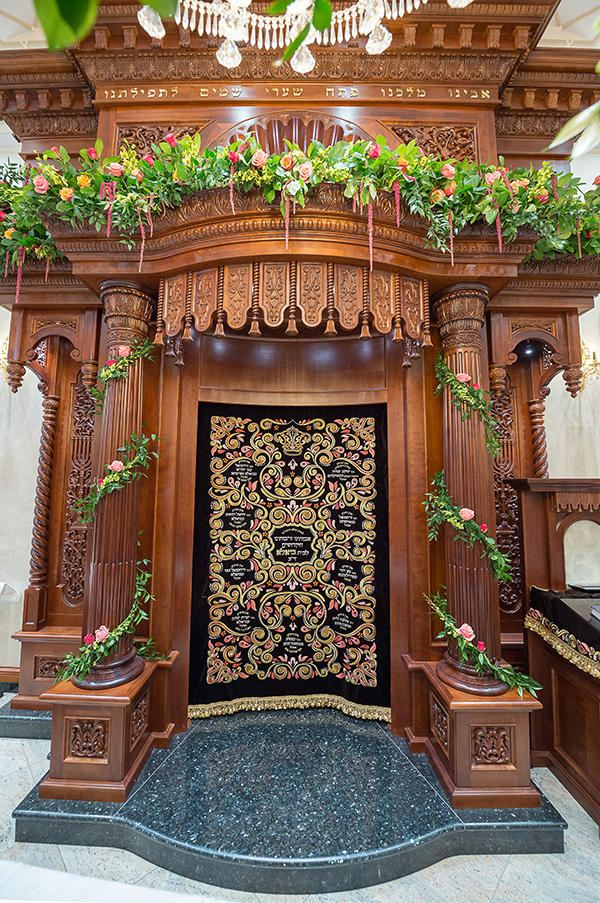 Thank You, Hashem, for bestowing upon methis very special opportunityof glorifying Your House.Thank you to the Heiligeh Rabinowitz Familyand Stamford Hill Kehilla, for allowing meyour Beis Midrash to enhance.The Biala-Peshischa Rebbes, throughout 9 Dorosall the way back to the Yehudi HaKudosh-To honor I have the chance.Thank you, Mr. Schlesinger, for inviting meto this epic project, and thank you for your keen designer eye and suggestions.And Mr. Micha Oberman who from Lavi did soarto the Chanikas Habayis, and brought parochets- four,we must not forget to mention.Embroidery and sewing staff- so devoted and loyalYou worked days and nights; weeks and months you toiled To ensure perfection.Last, but not least, I owe the biggest vortto my husband and dear children, for all of their support."Sheli veshelahem, shelachem!"Although I've been designing- worldwide, for quite a whileparochets for Yeshivos and shuls in many styles,this parochet breaks the record.With such numerous responses- never before have I been hit. In 12 years of production, no parochet did emitquite such high accord.It must be the Rebbe's zechusim, and his sincere desireto honor his holy relatives, that elevates this higher- enhancing the tefillos.Hardly a day goes by without me getting a callever since the parochet was installedlast year, erev Shavous.May we all be inspired, and be mekabel the Torah on the upcoming Yom Tov of Shavous- mitoch ahava,with deveykus!